SREDNJA ŠKOLA MATIJE  ANTUNA RELjKOVIĆA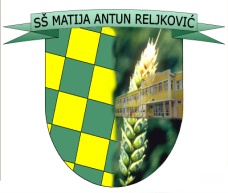 35000 Slavonski Brod, Ivana Cankara 76,OIB: 57524657360Tel.: 035/255-697; ravnatelj – tel: 035/255-695, fax:035/402-981e-mail: srednja-skola-mar@sb.t-com.hrNa temelju članka 107. Zakona o odgoju i obrazovanju u osnovnoj i srednjoj školi (Narodne novine br. 87/08., 86/09., 92/10., 105/10., 90/11., 16/12., 86/12., 126/12 i 94/13, 152/14, 7/17), SREDNJA ŠKOLA MATIJE ANTUNA RELJKOVIĆA, Ivana Cankara 76,  Slavonski Brod dana 15. veljače 2018. raspisuje:NATJEČAJza slijedeća radna mjestaNastavnik/ca ENGLESKOG JEZIKA, puno radno vrijeme na određeno vrijeme do povratka zaposlenice s  bolovanja  (komplikacija u trudnoći i porodiljski dopust).Nastavnik/ca HRVATSKOG JEZIKA, puno radno vrijeme na određeno vrijeme do povratka zaposlenice s bolovanja (komplikacije u trudnoći i  porodiljski dopust).Nastavnik/ca MATEMATIKE, 4 sati nastave tjedno i pripadajuća količina ukupnog radnog vremena, NEODREĐENONastavnik/ca KEMIJE, 4 sata nastave tjedno i pripadajuća količina ukupnog radnog vremena, do 31. kolovoza 2018. Nastavnik/ca FIZIKE, 8 sati nastave tjedno i pripadajuća količina ukupnog radnog vremena, 31. kolovoza 2018. UVJETI: Osim općih uvjeta sukladno općim propisima o radu kandidati trebaju zadovoljiti i posebne uvjete propisane člankom 105. Zakonu o odgoju i obrazovanju u osnovnoj i srednjoj školi (NN 87/08, 86/09, 92/10, 105/10, 90/11, 16/12, 94/13, 152/14, 7/17) i Pravilnikom o stručnoj spremi i pedagoško-psihološkom obrazovanju nastavnika u srednjem školstvu (NN 1/96, 80/99)Na natječaj se mogu javiti osobe oba spolaUz prijavu na natječaj kandidati su dužni priložiti:ŽivotopisDokaz o stručnoj spremi Dokaz o stečenim pedagoškim kompetencijamaDomovnicuuvjerenje nadležnog suda da se protiv kandidata ne vodi kazneni postupak (ne starije od 6 mjeseci)Potrebna dokumentacija prilaže se u neovjerenoj preslici, a prije izbora kandidata predočit će se izvornik.Natječajna dokumentacija se neće vraćati kandidatima.Nepotpune i nepravovremene prijave neće se razmatrati.Pismene prijave s dokazima o ispunjavanju uvjeta dostaviti u roku osam (8) dana  od dana objave natječaja na mrežnim stranicama i oglasnim pločama Hrvatskog zavoda za zapošljavanje te mrežnim stranicama i oglasnoj ploči Škole s naznakom „ZA NATJEČAJ“,  na adresu: Srednja škola Matije Antuna Reljkovića Slavonski Brod, Ivana Cankara 76, 35000 Slavonski Brod. Pozivaju se osobe iz članka 102. stavak 1.-3. Zakona o hrvatskim braniteljima iz domovinskog rata i članovima njihovih obitelji (NN 121/17.) da uz prijavu na natječaj dostave dokaze iz članka 103. stavak 1. Zakona o hrvatskim braniteljima iz domovinskog rata  članovima njihovih obitelji (NN 121/17).Poveznica na internetsku stranicu Ministarstva: https://branitelji.gov.hr/zaposljavanje-843/843Osobe koje ostvaruju prednost pri zapošljavanju po posebnim propisima moraju priložiti odgovarajuće dokaze  kako bi ostvarili prednost.Rezultati natječaja biti će objavljeni na web stranici škole: http://ss-mareljkovica-sb.skole.hr/Natječaj traje od:  15. do 23.  veljače 2018. godine 